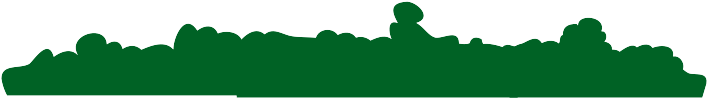 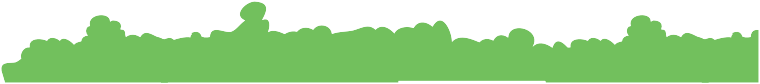 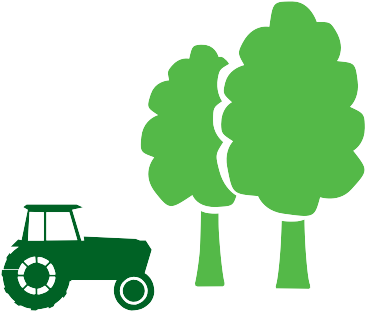 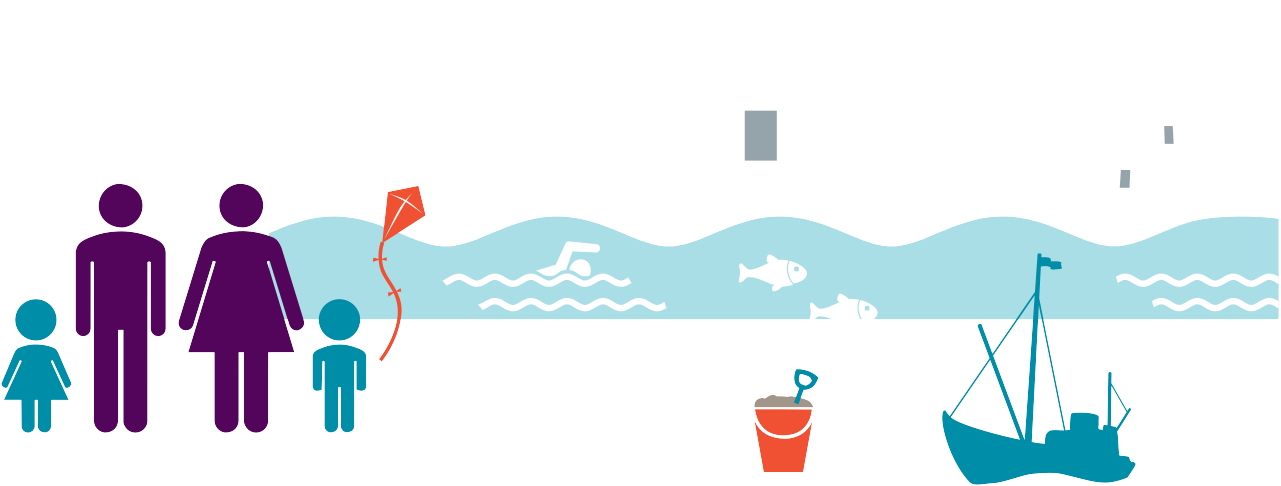 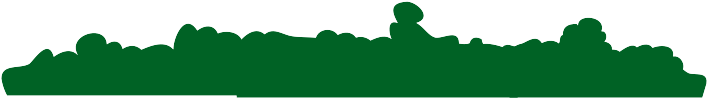 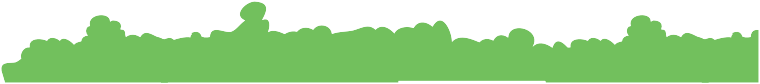 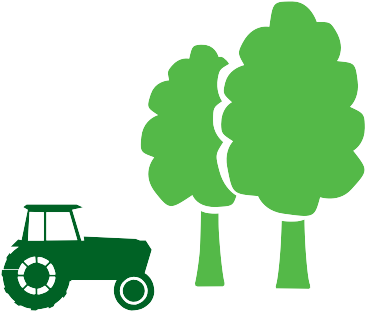 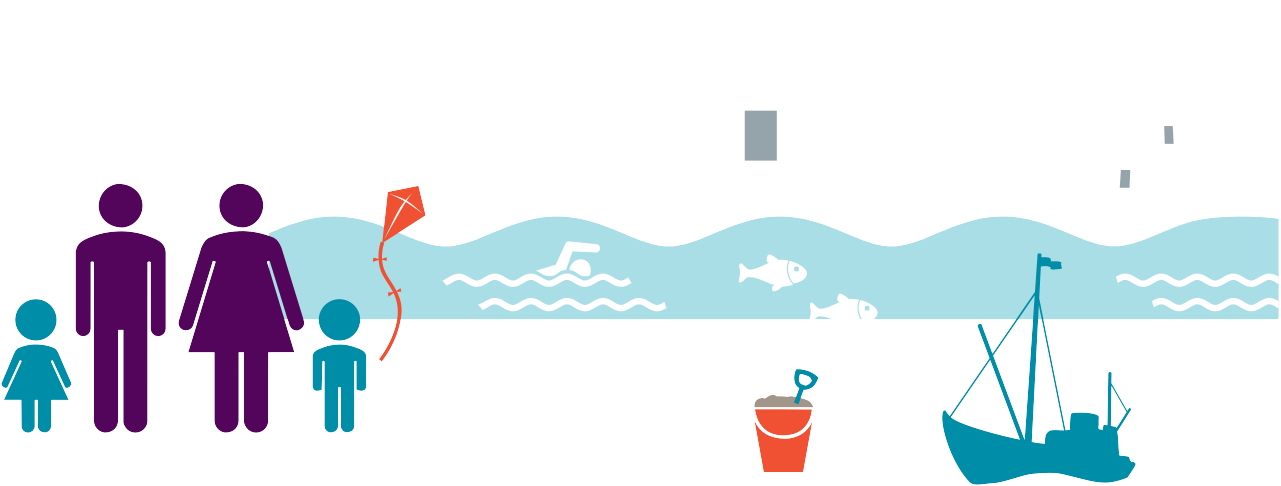 There are no map based amendments proposed to Sheet 16 – Green Infrastructure 3.